Evalvačný dotazník pre detské rady DO FÉNIX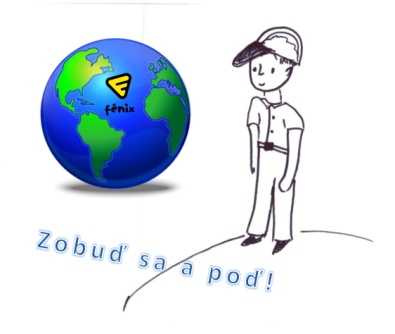 Ohodnoťte na škále od 1 do 5 (kde 1 je najmenej a 5 je najviac bodov):Nakoľko bolo pre vás plnenie úloh prínosné v získavaní nových informácií, skúseností a vedomostí?1	2	3	4	5	Nakoľko bolo pre vás plnenie úloh zaujímavé?1	2	3	4	5	Zlepšilo sa povedomie o vašej činnosti vo vašom meste/okolí počas trvania etapovej hry?1	2	3	4	5	Pomohlo vám oboznámenie sa s ľudskými a detskými právami tak, že ste svojim správaním (jeho prípadnou zmenou) pre svoje okolie vzorom?1	2	3	4	5	Nakoľko vás pomáhanie iným (čistenie prírody, zbieranie vrchnáčikov a okuliarov a pod.) inšpirovalo k ďalším podobným činnostiam po skončení etapovej hry?1	2	3	4	5	Ktorá časť alebo úloha etapovej hry sa vám najlepšie plnila a prečo?Akým spôsobom bola pre vás účasť na etapovej hry prínosná?